Name……………………………………………………………………….………..…….. Class: 4Class No……………………………. Index No…………………. Signature……………………………………CHEMISTRY DEPARTMENTCHEMISTRY PAPER 2233/2INSTRUCTIONS TO CANDIDATES:This paper consists of 11 (eleven) printed pagesAttempt ALL the questions. Answers should be written only in the spaces provided.Electronic calculators may be used for calculations.All working must be clearly shown where applicable. Slovenly work may be penalized.For Examiner’s use onlyQ1. The grid below represents part of the periodic table. Study it and answer the questions that follow. The letters do not represent actual symbols of the elements.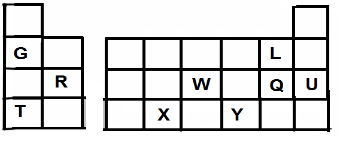 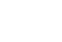 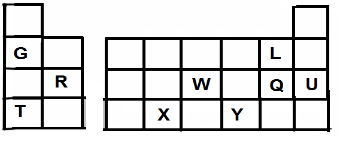 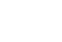 PWhich is the most reactive metal? ………………………… (1 mark)What name is given to the family of the elements L and Q?……………………..………….………… (1 mark)Element Q reacts with both W and R. Write the formulae of the compounds formed between:W and Q	………………………… (1 mark)R and Q	………………………… (1 mark)Using dots and crosses to represent electrons, show the bonding in the compound formed when the following elements combine.(i) X and L	(ii) T and P(2 marks)Compare and explain the difference between the atomic radii of X and Y. (2 marks)……………………………………………………………………………………………………………………………………………………………………………………………………………………………………………………………………………………………………………Explain why U is unreactive. (1 mark)………………………………………………………………………………………………Giving a reason, predict what the pH of an aqueous solution of the oxide of element G would be. (1 mark)……………………………………………………………………………………………….………………………………………………………………………………………………Q2. The reaction scheme shows various reactions starting with ammonia. Study it and answer the questions that follow.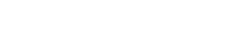 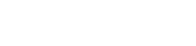 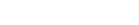 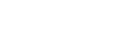 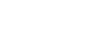 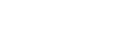 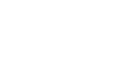 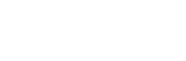 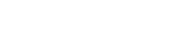 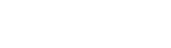 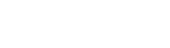 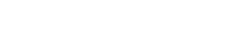 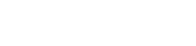 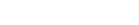 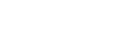 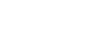 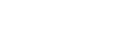 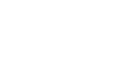 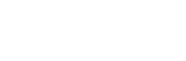 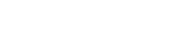 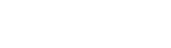 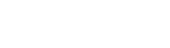 AmmoniaCompound JStep IOxygen + catalystWaterBrown solid LNitric (V) acidStep IIAqueous sodium nitrateStep IVCopperStep IIISulphurCopper (II) oxideHeatSolution KBrown fumesName the raw materials used for the manufacture of ammonia.…………………………………………………………………………………………….. (1 mark)Write an equation for the reaction that occurs between ammonia and oxygen in step I.…………………………………………………………………………………………… (1 mark)Name the process that takes place in step II.…………………………………………………………………………………………… (1 mark)Explain how the reaction in step III takes place. (2 marks)…………………………………………………………………………………………………………..…………………………………………………………………………………………………………..Name: (i) A gas that can be used to carry out step (IV) …………………………..(1/2 mark)(ii) A substance that can be added to solution K to form solid L directly.…………………………………………………………………………………………… (1/2 mark)(i) Write the formula of compound J. ……………………………………………… (1 mark)(ii) Calculate the mass of compound J that would contain 140kg of nitrogen. (2 marks)(R.A.M. N=14, O=16 H=1)Q3. a) What is an anode?	(1mark)………………………………………………………………………………………………The diagram below shows a setup that that was used to electrolyse silver nitrate solution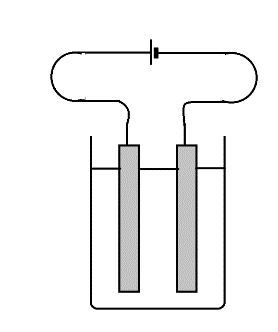 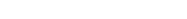 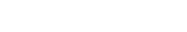 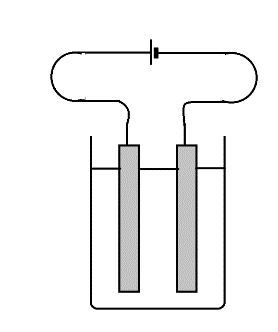 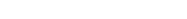 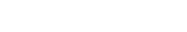 Platinum electrodesSilver nitrate solutionState the observation made at the cathode.	(1mark)………………………………………………………………………………………………………………………………………………………………………………………………Write an ionic equation for the reaction taking place at the anode. (1mark)………………………………………………………………………………………………………Explain why the pH of the electrolyte was found to have decreased at the end of the experiment. (2 marks)…………………………………………………………………………………….…………………….……………………………………………………………………………….………………………….………………………………………………………………………………….……………………….……………………………………………………………………………………………………………During the electrolysis, a current of 8A was passed through the electrolyte for 5 minutes. Determine the;Quantity of electricity generated. (1mark)…………………………………………………………………………………….………………….…………………………………………………………………………………..……………………Mass change at the cathode. (R.A.M Ag =108, 1F = 96500C). (2 marks)…………………………………………………………………………………….…………………….……………………………………………………………………………….………………………….………………………………………………………………………………….……………………….……………………………………………………………………………………………………………Use the cell representation below to answer the questions that follow.Fe(s) / Fe+2+3(aq)/ Fe2+(aq), PtWrite the equation for the cell reaction. (1mark)………………………………………………………………………………………………If the e.m.f of the cell is 0.33 Volts and Eθ value for Fe2+(aq) / Fe(s)  is -0.44 Volts. Calculate the	Eθ value for Fe3+(aq) / Fe2+(aq) . (2 marks)…………………………………………………………………………………….…………………….……………………………………………………………………………….………………………….………………………………………………………………………………….……………………….………………………………………………………………………………………………………………………………………………………………………………………………….…………………….……………………………………………………………………………….………………………….Q4. a) Give the systematic name of the following compounds.(i) CH3CH2COOH …………………………………………………………….…..…… (1 mark) (ii) CH3CH2CH2CHCH2 ……………………………………………………….…..…… (1 mark)(iii) CHCCH2CH3   …………………………………………………………….…..…… (1 mark)Study the reaction scheme below and use it to answer the questions that follow.M	ChlorineProp-1-eneStep ICO2(l)ProductsStep IIISodium metalPropan-1-olStep IIH2O(l)CH3CH2COOHNa2CO3CH CH COONa3	2Organic compound KSoda lime(i) Identify the organic compound K ……………………………………………….. (1 mark) (ii) Name compound M ……………………………………………………………….. (1 mark)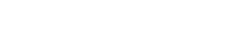 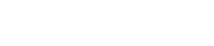 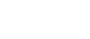 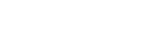 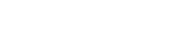 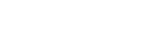 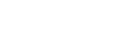 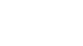 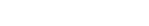 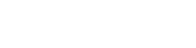 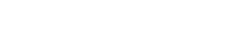 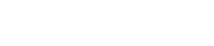 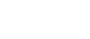 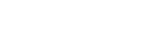 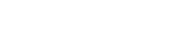 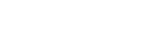 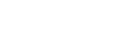 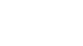 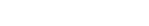 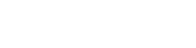 Write the structural formula of M.  (1 mark)Give the reagent that can be used in:Step I   …………………………….……………………………………….. (1 mark)Step II   …………………………………………………….……………….. (1 mark)Write the equation of the reaction in step III……………………………………………………………………………..……………….. (1 mark)The structure shown below represents a type of cleansing agent.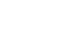 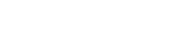 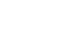 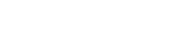 R	SO3Na+Describe how the cleansing agent removes grease from a piece of cloth. (2 marks)…………………………………………………………………………………….…………………….……………………………………………………………………………….………………………….………………………………………………………………………………….……………………….………………………………………………………………………………………………………………………………………………………………………………………………….…………………….Q5. a) Study the diagram below and answer the questions that follow.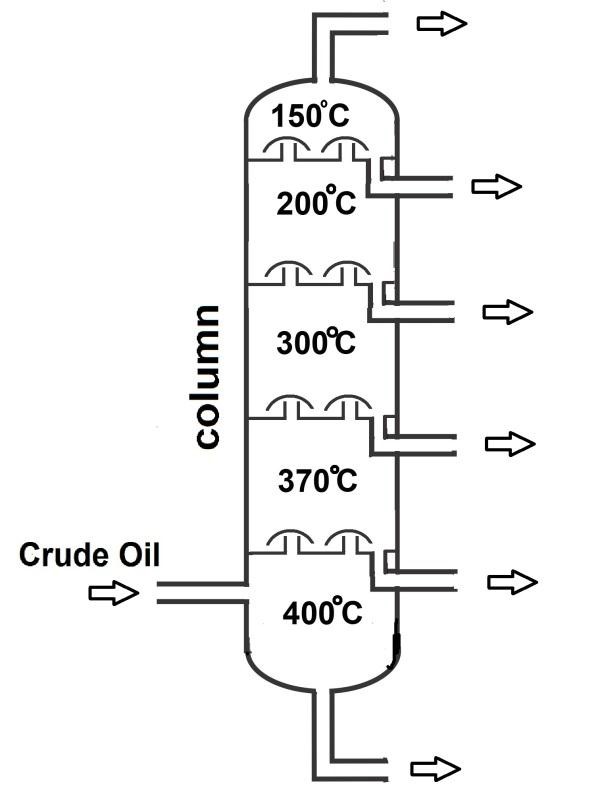 Name the method of separation above. …………………………….……………….. (1 mark)Bitumen has a boiling point of more than 500oC. Indicate on the diagram where bitumen can be collected. (1 mark)State one use of bitumen. …………………………………………………….………. (1 mark)Explain how the column works. (1 mark)…………………………………………………………………………………….…………………….……………………………………………………………………………….………………………….Give one town in Kenya where crude oil is refined. ……………………………….. (1 mark)b) The apparatus below shows the setup used to determine the percentage of oxygen in air.Combustion tubeCopper turningsAir	HeatSyringeThe air was slowly and repeatedly passed through the copper turnings until a constant volume was obtained.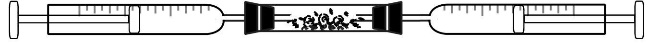 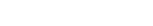 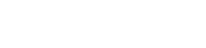 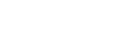 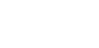 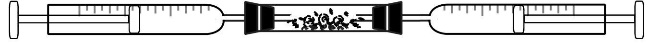 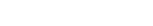 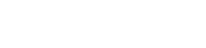 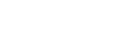 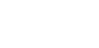 Explain why air was passed slowly and repeatedly. (1 mark)…………………………………………………………………………………….…………………….……………………………………………………………………………….………………………….………………………………………………………………………………….……………………….State the observation made at the end of the experiment. (1 mark)…………………………………………………………………………………….…………………….……………………………………………………………………………….………………………….Is it advisable to use potassium in this experiment? Give a reason. (1 mark)…………………………………………………………………………………….…………………….……………………………………………………………………………….…………………………. c) (i) What is rust? (1 mark) …………………………………………………….………………………………………………………………………………………………………….…………………….Give the chemical formula of rust ………………………………………………….. (1 mark)Define the term galvanisation. (1 mark)……………………………………………………….…………………………………………………………………………………….…………………….……………………………………………………………………………….………………………….Q6. Study the energy level diagram below and answer the questions that follow.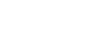 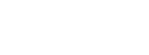 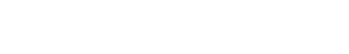 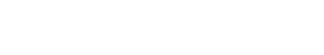 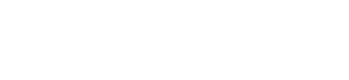 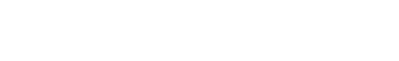 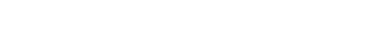 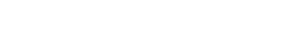 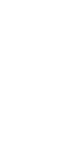 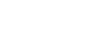 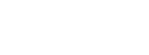 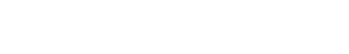 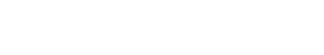 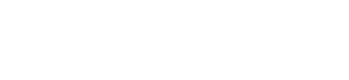 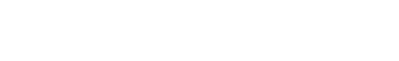 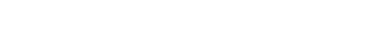 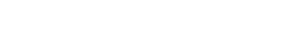 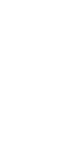 C(S)  + 2H2(g)CO2(g) + 2H2(g)ΔH1 = -393 KJ mol-1CH4(g)ΔH4-1ΔH2 = -582 KJ molΔH3 = -750 KJ mol-1CO2(g)  + 2H2O(g)a) Name the enthalpy change represented by(i) ΔH1 ……………………………………………………………………… (1mark) (ii) ΔH4 ……………………………………………………………………… (1mark)c) Calculate the value of ΔH4 (1mark)………………………………………………………………………………………………………………………………………………………………………………………………………………………………………………………………………………………………The table below gives the bond energies of some bonds.Calculate the enthalpy changes for the following reactions.H 2(g)   + Cl2(g)	2HCl(g)	(2 marks)…………………………………………………………………………………….…………………….……………………………………………………………………………….………………………….………………………………………………………………………………….……………………….CH4(g)    +   Cl2(g)	CH3Cl(g)   +   HCl(g)	(2 marks)…………………………………………………………………………………….…………………….……………………………………………………………………………….………………………….………………………………………………………………………………….……………………….	-1Given that:H f  (C4H10) = -275 kJ mol	-1H f  (CO2) = -393 kJ mol	-1H f  (H2O) = -286 kJ molCalculate the molar heat of combustion of butane (C4H10)	(2 marks)…………………………………………………………………………………….…………………….……………………………………………………………………………….………………………….………………………………………………………………………………….……………………….……………………………………………………………………………………………………………A portable burner containing butane is weighed and found to have a mass of 798g. What mass would it weigh if it was used to heat 5 litres of water at 18oC to a boil? (3 marks)…………………………………………………………………………………….…………………….……………………………………………………………………………….………………………….………………………………………………………………………………….……………………….………………………………………………………………………………………………………………………………………………………………………………………………….…………………….Q7. The flow chart below outlines some of the processes involved during the extraction of copper from copper pyrites. Study it and answer the questions that follow.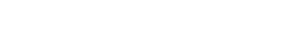 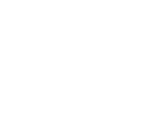 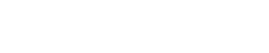 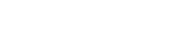 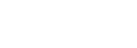 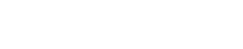 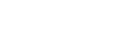 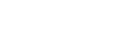 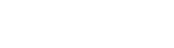 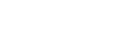 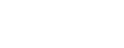 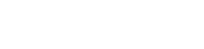 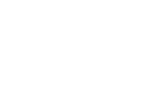 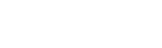 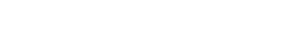 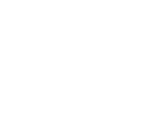 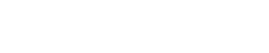 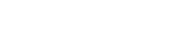 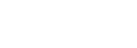 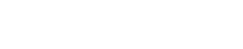 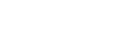 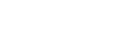 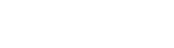 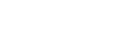 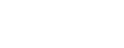 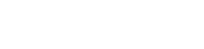 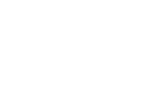 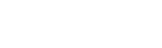 Hot airGas KSilica (SiO2)Gas KCopper pyrites	1stCu S2ndCuFeS2roasting furnaceCu2S(l)FeO(l)Smelting furnace2   (l)roastingfurnaceGas PCokeSlag MCu + CuOCu(l)Chamber Na) (i) Name gas K …………………………………………………….……………….. (1 mark)Write an equation for the reaction that takes place in the 1st roasting furnace (1 mark)…………………………………………………………………………………….…………………….Write the formula of the cation present in the slag …………………………….. (1 mark) (iv) Identify gas P ………………………………………………………….. (1 mark)(v) What name if given to the reaction that occurs in chamber N? Give a reason for your answer. (2 marks)……………………………………………………………………………….………………………….………………………………………………………………………………….……………………….The copper obtained from chamber N is not pure. Draw a well labelled diagram to show the setup you would use to refine the copper by electrolysis. (3 marks).Given that the mass of copper obtained from the above extraction was 210kg. Determine the percentage purity of copper in the ore if 14000kg of it was fed into the 1st roasting furnace. (1 mark)…………………………………………………………………………………….…………………….……………………………………………………………………………….………………………….Give two adverse effects of the process of extracting copper on the environment. (2 marks)…………………………………………………………………………………….…………………….……………………………………………………………………………….………………………….………………………………………………………………………………….……………………….This is the last printed page.Question numberStudent’s scoreMaximum marks11129312412512612712TOTAL80BondH – HCl – ClC - HH – ClC – ClBond energy (kJ/ mol)435243415431339